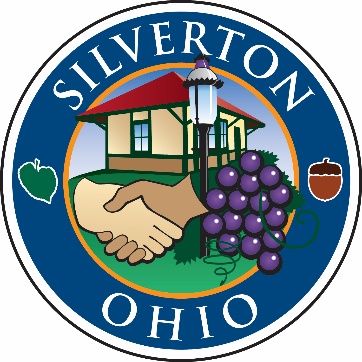 RECORD OF PROCEEDINGSMinutes of the Silverton Village Council WorkshopHeld Thursday, November 3, 2016The Council of the Village of Silverton met for a workshop in Council Chambers at 6860 Plainfield Road at 7:00 pm on Thursday, November 3, 2016. Mayor Smith called the meeting to order.OPENING REMARKS:Mayor Smith led a moment of silent prayer, followed by the Pledge of Allegiance. ROLL CALL:Elected Officials:John Smith, Mayor		PresentShirley Hackett-Austin, Council	PresentMark Quarry, Council		AbsentFrank Sylvester, Council		PresentIdella Thompson, Council	PresentDottie Williams, Council		PresentFranklin Wilson, Council		PresentMr. Wilson motioned to excuse Mr. Quarry. Mr. Wilson seconded the motion. Motion carried by a unanimous voice vote. Also present:Tom Carroll, Village Manager Meredith George, Clerk of CouncilBryan Pacheco, Village SolicitorDeputy Oliver Albert, Hamilton County Sheriff’s OfficeMAYOR’S COMMENTS AND GUESTS:Mayor Smith mentioned the weekly e-connector and how useful it is to keeping residents up to date on what is happening in Silverton.Mayor Smith noted he was pleased to see a new bus shelter is being installed in front of the Messiah church on Montgomery Road, which has been needed for quite some time. Mayor Smith reported the restoration to his home after the fire last spring has progressed enough that he and Mrs. Smith were able to move back into their home. Mayor Smith thanked everyone for their thoughts and prayers over the last several months. MANAGER’S WORKSHOP DISCUSSION ITEMS:OSU Masters StudentMr. Carroll introduced Ms. Kristen Youngmeyer, an Ohio State University masters student, who is shadowing Mr. Carroll through a program sponsored by ICMA. Critical Incident involving Deputy Oliver AlbertMr. Carroll thanked Deputy Oliver for his involvement in a critical incident last week in Silverton. Deputy Oliver’s professionalism and skill set helped to keep the situation under control. 2017 Draft BudgetMr. Carroll noted the 2017 Draft Operating Budget has been presented to Council. The budget workshop is on Thursday, November 17 at 5:30 p.m. 2017 looks to be a fun and exciting year in Silverton. North Ave/Oak Street Waterline ReconstructionThe North Avenue & Oak Street waterline construction will begin in the near future. The water line component of the project is expected to last into February. A letter will go out to all affected residents. The full reconstruction of North Avenue will follow in March 2017. Right of Way ActionsMr. Carroll reported we are working with several property owners for right of way actions for the Stewart-Montgomery-Euclid intersection project. We will exercise our legal rights to obtain the right of way if necessary. Legislation will be forthcoming. MiscellaneousMr. Wilson asked about the potential sale of 6860 Stoll to the Silverton CIC. Mr. Carroll explained the options: put the house on the market, keep the house, or sell it to the CIC. Mr. Carroll does not recommend putting the house on the market with the impending development behind the property. Mr. Carroll explained that while the Village could hold onto the property, he feels this is a great opportunity to help the CIC get up and running and create a cash flow, as well as establish a credit rating. The BAN which includes the money we borrowed to purchase this property will be paid off later this month, and Silverton will own it free and clear. Selling it to the CIC will help the organization become a viable economic development organization for the Village. Mr. Carroll also noted that while it seems odd that we are contemplating selling 6860 Stoll, while buying 6846 Stoll, the property at 6846 is contiguous to the plans for the park on Stoll, and, thus, will be included in the new park and/or stormwater solutions. The house located at 6846 Stoll will be either razed or relocated. BUSINESS MEETINGPUBLIC COMMENT:None. READING OF NEW AND/OR PENDING LEGISLATION:Mrs. George gave the reading of Ordinance 16-3526 An Ordinance Authorizing the Village Manager to Enter into a Real Estate Contract to Purchase 6846 Stoll Lane, and Declaring an Emergency. Mrs. Thompson motioned for passage and was seconded by Mrs. Williams. A roll call vote was taken. All members present voted aye. Motion carried. Mrs. Thompson motioned to suspend the rules and was seconded by Mrs. Williams. A roll call vote was taken. All members present voted aye. Motion carried. Mrs. George gave the reading of Resolution 16-736 A Resolution Authorizing the Village Manager to Extend a Memorandum of Understanding Exploring a Craft Beer Brewery at 6860 Plainfield Road through January 28, 2017. Mr. Sylvester motioned for passage and was seconded by Mrs. Thompson. A roll call vote was taken. All members present voted aye. Motion carried. MOTION TO RETIRE TO EXECUTIVE SESSION:
At 7:27 p.m., Mrs. Thompson moved to retire to executive session consider the purchase of property for public purposes, of for the sale of property at competitive bidding, if premature disclosure of information would give an unfair competitive or bargaining advantage to a person whose personal, private interest is adverse to the general public interest, per O.R. C. 121.22(G)2. Mrs. Williams seconded the motion. A roll call vote was taken. All members present voted aye. Motion carried. 
At 9:03 p.m., Mrs. Thompson moved to end executive session. Mr. Wilson seconded the motion. A roll call vote was taken. All members present voted aye. Motion carried.  MOTION TO RECONVENE THE REGULAR SESSION:Mrs. Hackett-Austin moved to reconvene the regular session. Mrs. Williams seconded the motion. Motioned carried by a unanimous voice vote. Mrs. Hackett-Austin Council needs to start thinking about Mr. Carroll’s evaluation and compensation package. ADJOURNMENT:Mrs. Thompson moved for adjournment and was seconded by Mrs. Hackett-Austin. Motion carried by a unanimous voice vote.The meeting was adjourned at 9:05 p.m.Respectfully submitted,_____________________________        Meredith L. GeorgeClerk of Council_____________________________John A. SmithMayor